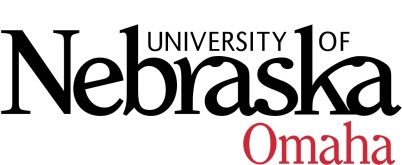 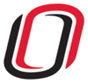 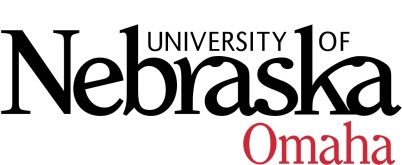 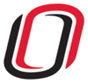 UNIVERSITY OF NEBRASKA AT OMAHAEDUCATIONAL POLICY ADVISORY COMMITTEEAGENDAFriday, April 14, 20178:00 AM202 Eppley Administration Building Announcements/DiscussionSummary 3-10-17Curriculum(all items below are report items only no action)Non-Profit Management Graduate CertificateBA in Sociology-Alternative DeliveryBS in Criminology and Criminal Justice-Alternative DeliveryCourse Syllabi	                                                                                                                                                     PLEASE NOTE:  NEW URL to CCMS You may access the system at http://www.unomaha.edu/my/ scroll down to CCMS and click on login. You will be viewing these courses at the VC for Academic Affairs level.New Course(s)SOWK 8626 Trauma and Resilience, 3 hrs.  ART 3910 Intermediate Printmaking, 3 hrs.  AVN 1500 Introduction to Unmanned Aircraft Systems, 3 hrs.  Revised Course(s)ART 1210 Foundation 2-D Design and Visual Literacy, 3 hrs. (name change and parameters of course)  Course Syllabi Description/Prerequisites: New Course(s):SOWK 8626 Trauma and Resilience, 3 hrs. Description: This course provides an overview of issues related to trauma including: the factors related to development of trauma, definitions of trauma, the impact of trauma on individuals, families and communities, and the programs and practices that are most effective and appropriate regarding the social work role in responding to trauma.Prerequisites: Undergraduate: SOWK 3010 and SOWK 3020 Graduate: SOWK 8070 and SOWK 8080.ART 3910 Intermediate Printmaking, 3 hrs. Description: Intermediate Printmaking expands upon basic printmaking concepts and techniques and includes monotype variations, intaglio techniques, Moku Hanga woodcuts and other woodcut processes. Students will be involved with drawing, creating, problem solving and understanding the printmaking studio and its processes.Prerequisites: ART 3510 Elementary PrintmakingAVN 1500 Introduction to Unmanned Aircraft Systems, 3 hrs. Description: This course is an introductory overview of Unmanned Aircraft Systems including the regulatory process, history, application and career opportunities, ethical concerns, and safety management of UAS operations.Prerequisites: AVN 1000 and AVN 1020Revised Course(s)ART 1210 Foundation 2-D Design and Visual Literacy, 3 hrs.  Description: An introduction to the elements and principles of design utilizing a variety of 2-D media and formats. These will be investigated through compositional strategies, studio techniques, gestalt understanding, critical thinking and concepts of contemporary methodologies in art making.Prerequisites: Lab fee required.Next meeting Friday, May 12th at 8:00-9:30, Eppley Administration Building 202: